Process ff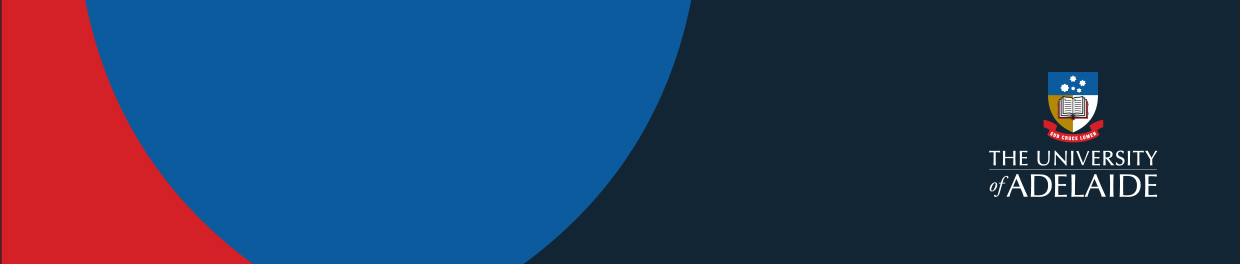 This form is to be completed by the Convenor of the SSP Committee for final approval by the Executive DeanRECOMMENDATION BY THE FACULTY SSP COMMITTEEApplicant Name:Recommendation that the application be approved:      YES        NOSSP Release Period:  From:    To:  Financial Support (applications for SSP outside of SA only):In recommending financial support, consider the all-inclusive travel costs for the applicant only (refer to the University’s Business Travel page.Recommended total provisional SSP Living Allowance:SSP days outside of South Australia x $    daily amount = $Recommended total provisional SSP Airfare Allowance:  $Committee Comments:APPROVAL AND AUTHORISATION BY EXECUTIVE DEANExecutive Dean  I have followed all steps outlined at section 4.10 of the SSP Procedure.  Approve  Decline Name (please print):  …………………………………………………………………………………………………………Signature:  ……………………………………………………………………………………………………………………Date:  Once approved by Executive Dean, please forward to faculty SSP ConvenorADMINISTRATIONConvenor of the faculty SSP CommitteeSuccessful Applications  notify the applicant of their outcome, including approved variations to the conditions requested on their application and/or funding offered;   retain the application and approval form to be attached to the Commencement form 6 weeks before the start of SSP.Unsuccessful Applications  notify unsuccessful applicant in writing, providing a reason for the decision;  return this completed form together with the application to the HR Service Centre for saving to Content Manager.Name (please print):  …………………………………………………………………………………………………………Signature:  ……………………………………………………………………………………………………………………Date:    Convenor to return the completed form together with the application to the HR Service Centre (hrservicecentre@adelaide.edu.au)